     ҠАРАР                                                                                     ПОСТАНОВЛЕНИЕ16 ноябрь 2012 й.	                            №  38	                                      16 ноября .«О проведении первоначальной постановки на воинский учет граждан, родившихся в 1996 году»Во исполнение постановления № П-1532/2 от 15 ноября 2012 года главы администрации муниципального района Шаранский район ПостановляюОрганизовать и провести в течении января-марта 2013 года  постановку на воинский учет граждан, родившихся в 1996 году.В целях качественной организации первоначальной постановки граждан на воинский учет, руководителям предприятий, организаций, КФХ, директору школы обеспечить явку юношей в отдел военного комиссариата выделив для перевозки транспорт.И.о. главы	сельского поселения                                       И.Х. БадамшинБАШКОРТОСТАН  РЕСПУБЛИКАҺЫ  ШАРАН  РАЙОНЫ  МУНИЦИПАЛЬ  РАЙОНЫНЫ ИСКЕ ТОМБАҒОШ АУЫЛ СОВЕТЫАУЫЛ БИЛӘМӘҺЕ СОВЕТЫИске Томбағош ауылы, тел. (34769) 2-47-19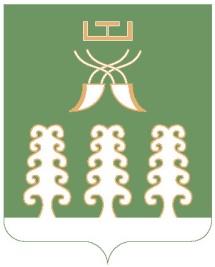 РЕСПУБЛИКА  БАШКОРТОСТАНМУНИЦИПАЛЬНЫЙ РАЙОНШАРАНСКИЙ РАЙОНАДМИНИСТРАЦИЯ   СЕЛЬСКОГО ПОСЕЛЕНИЯ            СТАРОТУМБАГУШЕВСКИЙ СЕЛЬСОВЕТ с. Старотумбагушево, тел.(34769)  2-47-19